Kedves Szülők, Nagyszülők!Az iskola tantestülete elkötelezett a környezetvédelmi nevelés kérdésében: papírgyűjtés, madárbarát kert kialakítása, környezetvédelmi hét.Céljaink között szerepel az Ökoiskola cím megpályázása.Első lépésként iskolánk környezetét szeretnénk esztétikusabbá tenni.Ezért társadalmi munkára hívjuk, várjuk Önöketáprilis 24-én 16 órától.A következő feladatok várnának ránk:kertészkedés az udvaron (gereblyézés, szemétszedés)a bejárati rész virágosítása; balkonládák elhelyezésesövény ültetésepadok festéseSzívesen fogadnánk azt is, ha valaki adományozással tudná segíteni kezdeményezésünket:a szemét elszállításabalkonládafaanyagvirágföldtrágya a sövény ültetéséhezSzeretnénk, ha az osztályfőnököknek jeleznék azt, hogy miben számíthatunk a segítségükre.Segítségüket előre is köszönjük!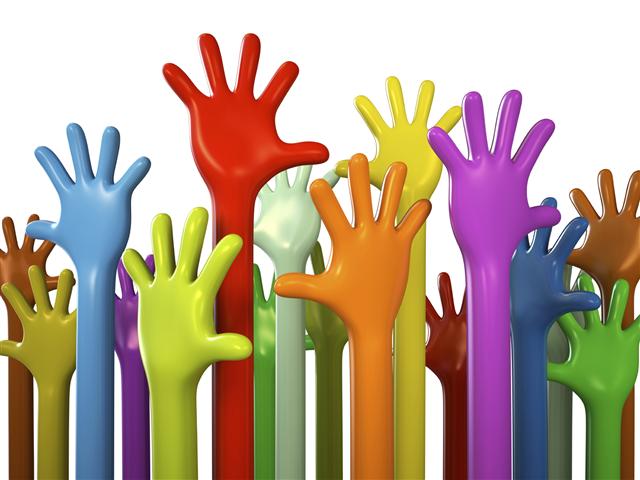 Az iskola tantestülete